General Information on the applicantApplicant’s current employment statusApplicant’s past work/professional experience of relevance for this Training of Trainers courseApplicant’s relevant Higher Education / University / Professional degrees obtainedApplicant’s language proficiency Cover letter for this application(Please do not exceed 500 words. The cover letter should clearly justify the applicant’s motivation and suitability for the ToT course.)Sustainability of training the applicant(Please indicate in not more than 200 words, the means by which you plan to apply and transfer to your country the knowledge and skills acquired from the flyway ToT course, particularly through the design and delivery of similar national training courses using sustainable approaches and opportunities)  Date : 					Signature : 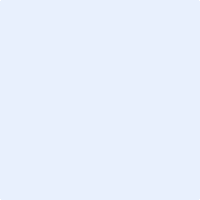 Title (Prof / Dr / Mr / Mrs / etc.): Surname:First name:Middle Name:GenderDate of Birth:Nationality:Postal address:Country:City:Tel.:Mobile:E-mail:Current organization/employer:Type of organization:or specify, if needed: Department:Function:Duration of employment: From:                          To:                         To:                         To: Full name and contact details (email and telephone number) for the head of the organization:Name and type of organizationField of Work / specialtyNames and contact details of supervisorBrief description of main duties and key achievementsDuration of employmentFrom:   To: From:   To: From:   To: From:   To: From:   To: From:   To: Name of institution and locationType of institutionField of study / specializationDuration of study (from/to)Name / type of degree obtainedFrom:   To: From:   To: From:   To: From:   To: From:   To: From:   To: LanguageReading Speaking Understanding WritingEnglishFrench